Use separate form for EACH vendorTOTAL AMOUNT OF ORDER MUST NOT EXCEED $2,500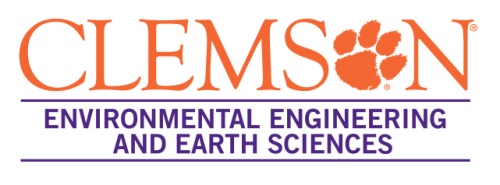 445 Brackett HallClemson, SC  29634
Phone:  864.656.3438Fax:  864.656.1041Status:	Rush OrderStatus:	Rush OrderStatus:	Rush OrderStatus:	Rush OrderStatus:	Rush OrderDelivery Options:	 GroundDelivery Options:	 GroundDelivery Options:	 GroundDelivery Options:	 Ground	 2nd Day Air	 2nd Day Air	Federal Express	Federal Express	Federal Express	Federal Express	Federal Express	Federal Express	Federal ExpressMeans of Payment:Means of Payment:Means of Payment:Means of Payment:Means of Payment:Means of Payment:Means of Payment:	Regular Order	Regular Order	Regular Order	Regular Order	Regular Order	Other	Other	OtherbuyWaysbuyWaysbuyWaysVISAVISADPVDPVVendor Information:Vendor Information:Vendor Information:Vendor Information:Vendor Information:Vendor Information:Vendor Information:Vendor Information:Vendor Information:Vendor Information:Vendor Information:Vendor Information:Vendor Information:Submitted by:Submitted by:Submitted by:Submitted by:Name:Name:Dept. PO No:Dept. PO No:Dept. PO No:Dept. PO No:Dept. PO No:Dept. PO No:0919-0919-0919-0919-0919-Address:Address:Address:Address:Order Date:Order Date:Order Date:buyWays Req. No.buyWays PO  No.buyWays PO  No.CU Account No.CU Account No.CU Account No.CU Account No.CU Account No.Vendor Ref./Order No.Vendor Ref./Order No.Vendor Ref./Order No.Vendor Ref./Order No.Vendor Ref./Order No.Vendor Ref./Order No.Vendor Ref./Order No.P.I. SignatureP.I. SignatureP.I. SignatureP.I. SignatureSalesperson:Salesperson:Salesperson:Salesperson:Salesperson:Dept. Signature:Dept. Signature:Dept. Signature:Dept. Signature:Dept. Signature:Phone:Phone:Phone:Fax:Fax:Fax:Ship ATTN:Ship ATTN:CatalogNumberQtyUnit
SizeDescriptionDescriptionUnit
PriceUnit
PriceTotalTotalAdjustedTotalAdjustedTotalSupplyCodeThe above supplies are being purchased for use on a/an The above supplies are being purchased for use on a/an The above supplies are being purchased for use on a/an The above supplies are being purchased for use on a/an experiment for the above listed project. (detailed justification required!)experiment for the above listed project. (detailed justification required!)experiment for the above listed project. (detailed justification required!)experiment for the above listed project. (detailed justification required!)experiment for the above listed project. (detailed justification required!)experiment for the above listed project. (detailed justification required!)experiment for the above listed project. (detailed justification required!)experiment for the above listed project. (detailed justification required!)experiment for the above listed project. (detailed justification required!)experiment for the above listed project. (detailed justification required!)experiment for the above listed project. (detailed justification required!)experiment for the above listed project. (detailed justification required!)ESTIMATED TOTALESTIMATED TOTALESTIMATED TOTALESTIMATED TOTALESTIMATED TOTALESTIMATED TOTAL